Pastor Kris Beckert                                            		     Celebrate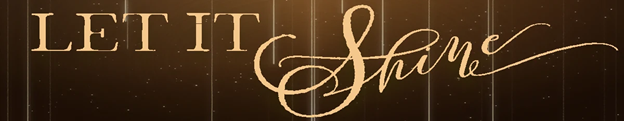 December 30, 2018 	 				           Luke 2:10-33What is your favorite Christmas carol?  Why?What Christmas carol would you be glad to never hear again?Luke 2:10  “I bring you good news of a great joy,” cried the angel, “which shall come to all the people.”Luke 2:20  The shepherds returned, glorifying and praising God for all the things they had heard and seen, which were just as they had been told.Luke 2:25-33  Now there was a man in Jerusalem called Simeon, who was righteous and devout. He was waiting for the consolation of Israel, and the Holy Spirit was on him.  26It had been revealed to him by the Holy Spirit that he would not die before he had seen the Lord’s Messiah.  27Moved by the Spirit, he went into the temple courts.  When the parents brought in the child Jesus to do for him what the custom of the Law required, 28Simeon took him in his arms and praised God, saying:  29“Sovereign Lord, as you have promised, you may now dismiss your servant in peace.  30For my eyes have seen your salvation, 31which you have prepared in the sight of all nations:  32a light for revelation to the Gentiles, and the glory of your people Israel.”  33The child’s father and mother marveled at what was said about him.Even in the dark, don’t forget to celebrate:1. Celebration____________________________________2. Celebration____________________________________3. Celebration____________________________________What do YOU need to celebrate?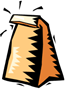 Doggy Bag:  Something to take home and chew on!What has gotten in the way or distracted you from celebrating this Christmas season?How can celebration be a spiritual practice?Who in your life do you need to make it a point to celebrate?What in your life do you need to thank God for and celebrate?Pick one creative activity to do with family or friends; throw a party or host a get-together for any reason—or for no reason; play a game, indoors or outdoors; spend time play-acting with a group of children; cook a meal or bake something for someone; treat someone; send a card or thank-you.If you’d like to talk personally and confidentially w/ Pastor Kris about your relationship with Christ, please email krisbeckert@thevineva.org or call 215-237-4959  to set up an appointment.